проект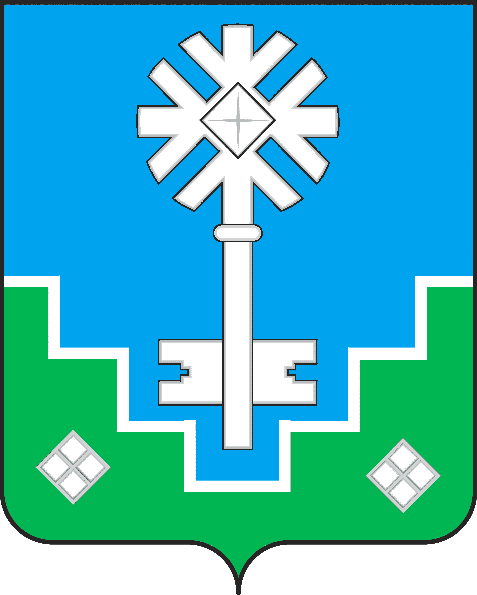 МУНИЦИПАЛЬНОЕ ОБРАЗОВАНИЕ «ГОРОД МИРНЫЙ»МИРНИНСКОГО РАЙОНА РЕСПУБЛИКИ САХА (ЯКУТИЯ)ГОРОДСКОЙ СОВЕТСАХА РЕСПУБЛИКАТЫН МИИРИНЭЙ ОРОЙУОНУН«МИИРИНЭЙ КУОРАТ»  МУНИЦИПАЛЬНАЙ ТЭРИЛЛИИКУОРАТ СЭБИЭТЭРЕШЕНИЕБЫҺААРЫЫ«____»______________2016 					                            № _____О внесении изменений и дополнений в решение сессии от 19.04.2012 № 42-9«О Правилах благоустройства и санитарного содержания территории МО «Город Мирный»В соответствии с Федеральным законом «Об общих принципах организаций местного самоуправления в Российской Федерации» от 06.10.2003 № 131-ФЗ, руководствуясь требованиями Федерального закона «О санитарно – эпидемиологическом благополучии населения» от 30.03.1999 № 52 - ФЗ, Федерального закона «Об отходах производства и потребления» от 24.06.1998 № 89- ФЗ, СанПиН 42-128-4690-88 «Санитарные правила содержания территорий населённых мест», Уставом МО «Город Мирный» и Правилами землепользования и застройки города Мирного, городской Совет решил: Внести в Правила благоустройства и санитарного содержания территорий МО «Город Мирный» утверждённые ГС от 19.04.2012 № 42-9, следующие изменения:Пункт 3.1.7. статьи 3 изложить в новой редакции: «Следует предусматривать ограждение подпорных стенок и верхних бровок откосов при размещении на них транспортных коммуникаций согласно ГОСТ Р 52289. Также следует предусматривать ограждения пешеходных дорожек, размещаемых вдоль этих сооружений, при высоте подпорной стенки более 1,0 м, а откоса - более 2 м. Высоту ограждений рекомендуется устанавливать не менее 0,9 м.»;Пункт 3.1.9. статьи 3 изложить в новой редакции: «При организации стока следует обеспечивать комплексное решение вопросов организации рельефа и устройства открытой или закрытой системы водоотводных устройств: водосточных труб (водостоков), лотков, кюветов, быстротоков, дождеприемных колодцев. Проектирование поверхностного водоотвода рекомендуется осуществлять с минимальным объемом земляных работ и предусматривающий сток воды со скоростями, исключающими возможность эрозии почвы»;Пункт 3.5.2.1 статьи 3 изложить в новой редакции: «Ограждения автодорог и транспортных сооружений города рекомендуется проектировать согласно ГОСТ Р 52289 верхних бровок откосов и террас - согласно пункту 3.1.7 настоящих Правил»;Пункт 3.6.5 статьи 3 изложить в новой редакции: «Улично-коммунальное оборудование обычно представлено различными видами мусоросборников - контейнеров и урн. Основными требованиями при выборе того или иного вида коммунально-бытового оборудования могут являться: обеспечение безопасности среды обитания для здоровья человека, экологической безопасности, экономическая целесообразность, технологическая безопасность, удобство пользования, эргономичность, эстетическая привлекательность, сочетание с механизмами, обеспечивающими удаление накопленного мусора»;Пункт 3.6.5.2. статьи 3 дополнить новым абзацем следующего содержания: «Сбор коммунального мусора может осуществляться в контейнеры различного вида и объема, определяемые исходя из наличия машин и механизмов, обеспечивающих удаление отходов, а также позволяющим сортировать бытовой мусор. Конкретное количество и объем контейнеров определяется расчетами генеральной схемы санитарной очистки территории, принятой администрацией муниципального образования. Контейнеры должны соответствовать параметрам их санитарной очистки и обеззараживания. Контейнеры должны храниться на территории владельца или на специально оборудованной площадке»;Пункт 3.6.6.1 статьи 3 считать утратившим силу;Пункт 3.12.14. статьи 3 изложить в новой редакции: «Площадки для установки мусоросборных контейнеров - специально оборудованные места, предназначенные для сбора твердых коммунальных отходов (ТКО) и иметь сведения о сроках удаления отходов, наименование организации, выполняющей данную работу, и контакты лица, ответственного за качественную и своевременную работу по содержанию площадки и своевременное удаление отходов. Наличие таких площадок рекомендуется предусматривать в составе территорий и участков любого функционального назначения, где могут накапливаться ТКО, и должно соответствовать требованиям государственных санитарно-эпидемиологических правил и гигиенических нормативов и удобства для образователей отходов»;Пункт 3.12.17.1. статьи 3 изложить в новой редакции: «Обязательный перечень элементов благоустройства территории на площадке для установки мусоросборников включает: твердые виды покрытия, элементы сопряжения поверхности площадки с прилегающими территориями, ограждение, контейнеры для сбора ТКО, осветительное оборудование. Рекомендуется проектировать озеленение площадки»;Пункт 3.12.17.1. статьи 3 изложить в новой редакции: «Обязательный перечень элементов благоустройства территории на площадке для установки мусоросборников включает: твердые виды покрытия, элементы сопряжения поверхности площадки с прилегающими территориями, ограждение, контейнеры для сбора ТКО, осветительное оборудование. Рекомендуется проектировать озеленение площадки»;Статью 9 дополнить пунктом 9.20. следующего содержания: «Запрещается выставлять демонстрационные манекены, какой-либо товар на улице (крыльце, дорогах, газонах и т.д.)»;пункт 14.2. статьи 14 изложить в новой редакции: «Установить контейнеры, урны, биотуалеты, емкости для сбора экскрементов, организовывать уборку зоны санитарной ответственности шириной 20 метров по периметру занимаемой территории, обеспечить вывоз ТКО и КГМ на специально отведенные участки города по их обезвреживанию и утилизации»;Абзац 7 пункта 14.2. статьи 14 изложить в новой редакции: «Принимать меры для надлежащего функционирования водообеспечения, электроснабжения, ветообслуживания передвижных зрелищных сооружений путем взаимодействия со специализированными предприятиями»;Пункт 13.3. статьи 14 считать пунктом 14.3. статьи 14;В пункте 16.1. статьи 16 словосочетание «от 31 мая 2004 № 243» заменить на словосочетание «от 1 августа 2014 г. N 237»;Абзац 4 пункта 16.3. статьи 16 словосочетание «служебных и бойцовых пород» заменить на словосочетание «всех пород (кроме щенков)»;Статью 16 дополнить пунктом 16.6 следующего содержания: «Содержание животных  в отдельных квартирах, занятых одной семьей, допускается при условии соблюдения санитарно-гигиенических и ветеринарно-санитарных правил и Правил содержания собак, кошек и экзотических животных на территории, а в квартирах, занятых, несколькими семьями, только при наличии согласия всех проживающих. Число животных содержащихся в жилом помещении, ограничивается возможностью обеспечения им ветеринарно-санитарных правил»;Пункт 19.9 статьи 19 изложить в следующей редакции: «Владельцы и пользователи некапитальных объектов (автостоянки, боксовые гаражи, ангары, складские подсобные строения и сооружения, временные объекты торговли и обслуживания) обязаны организовывать своевременную санитарную очистку и уборку прилегающих территорий, обеспечивать вывоз ТКО и КГМ, опасные отходы в специально отведенные участки города по их обезвреживанию и утилизации»;Пункт 15.2.15 статьи 21 считать пунктом 21.2.15 статьи 21;Пункт 21.2.15. статьи 21 изложить в следующей редакции: «Проезд и стоянка автотранспорта на тротуарах, зеленых насаждениях, детских площадках»;Статью 21 дополнить пунктом 21.2.21 следующего содержания: «Запрещается размещать разукомплектованные автотранспортные средства»;  Пункт 22.2 статьи 22 дополнить новым абзацем следующего содержания: «Юридические, физические лица, индивидуальные предприниматели, владеющие на праве собственности, праве аренды, ином законном основании земельным участком, обязаны осуществлять содержание и уборку территории земельного участка в границах, определенных правоустанавливающими документами на земельный участок, данными кадастрового учета, а также содержание и уборку прилегающей территории по периметру 10 метров от границы земельного участка, до границ смежного участка»;Пункт 22.5.8. статьи 22 словосочетание «отстойных площадок» заменить словами «стояночных площадок»;Пункт 22.5.16. статьи 22 слово «внутризаводских» заменить «внутрипромышленных», вместо словосочетания «в собственности, владении, аренде или на балансе» заменить словосочетанием «в пользовании»;Абзац 2  пункта  27.2 статьи 27 изложить в следующей редакции: «Уборку закрепленных территорий, в том числе   уборку снега, и снежно-ледяных образований на ступеньках и прилегающих к ним площадок, использование защитного противоскользящего покрытия на ступеньках и входах в здание,  в течение всего рабочего времени»;Абзац 2 пункта 27.2. статьи 27 изложить в следующей редакции: «Вывоз ТКО и КГМ на специально отведенные участки города по их обезвреживанию и утилизации»;Статью 27 дополнить пунктом 27.6 следующего содержания: «Юридические и физические лица, осуществляющие торговую деятельность в торговом павильоне, размещаемом на остановочном пункте общественного транспорта, обязаны:- поддерживать прилегающую территорию до 10 метров в надлежащем санитарном и благоустроенном состоянии, - обеспечить своевременное производство работ по реставрации, ремонту и покраске фасада указанного объекта,- следить за исправность работы приборов наружного освещения, особенно в темное время суток,- своевременно производить очистку урны от накопившего мусора.  Очистка снега в зимний период времени  не должна производиться на проезжую часть. Собранный снег должен быть вывезен своевременно  на место в отведенные для снежных свалок места»;Пункт 25.12.2. статьи 25 изложить в следующей редакции: «Снег, счищаемый с дворовых территорий и внутриквартальных проездов должен быть вывезен, в течение суток на специально отведенные участки города»;Пункт 31.5 статьи 31 изложить в следующей редакции: «ГСК или руководитель (собственник) автомобильной стоянки обязаны организовать своевременный вывоз ТКО, КГМ, а также опасных видов отходов (отработанных аккумуляторных батарей, карбюраторных и дизельных двигателей, отработанных гидравлических, трансмиссионных, компрессорных, моторных масел, масляных фильтров, отработанных смазок, замасленной ветоши и т.д.) на специально отведенные участки города по их обезвреживанию и утилизации»;Статью 31 дополнить пунктом 31.8. следующего содержания: «Правление ГСК или руководитель (собственник) автомобильной стоянки обязан организовать своевременный вывоз снега собранного с территории ГСК. После удаления снега с территории ГСК, снег должен быть вывезен немедленно на место в отведенные для снежных свалок места»;Пункт 36.4. изложить в следующей редакции: «На площадях, улицах, остановках общественного транспорта, у подъездов жилых домов и в других местах должны быть выставлены урны емкостью не менее 20л, расстояние между урнами на тротуарах должно быть не более »;Статью 36 дополнить пунктом  36.4.1 «У входов в административные  здания, помещения, объекты торговли и сферы услуг, на остановках городского транспорта необходимо размещать не менее 1 урны. Урны следует очищать от отходов не реже одного раза в сутки. Мойка урн производится по мере загрязнения, но не реже одного раза в месяц. Урны, расположенные на остановках общественного транспорта, очищаются и дезинфицируются организациями, осуществляющими их уборку, а урны, установленные у торговых объектов, - торговыми организациями. Покраска урн осуществляется балансодержателем по мере необходимости»;Пункт 37.2. статьи 37 слово «Мусоровывозящие» заменить словом «Специализированные»;По всему тексту слово «балансодержатель» заменить словосочетанием «пользователь» в соответствующих падежах;По всему тексту слово «магистралей» заменить словом «автодороги» в соответствующих падежах;По всему тексту слово «МУ «УЖКХ» заменить словом «МКУ «УЖКХ» МО «Город Мирный»»;По всему тексту слово ТБО заменить словом ТКО.Опубликовать настоящее решение в порядке, установленном Уставом МО «Город Мирный».Настоящее решение вступает в силу с момента его опубликования.Контроль исполнения настоящего решения возложить  на комиссию по ЖКХ и отраслям промышленности (Дадычин С.А.).Председатель городского Совета			Глава города_______________О.В. Путинцева				_________________А.В. Басыров